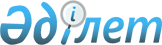 Қазақстан Республикасы Үкіметінің 2008 жылғы 23 желтоқсандағы N 1220 қаулысына өзгерістер енгізу туралыҚазақстан Республикасы Үкіметінің 2009 жылғы 30 сәуірдегі N 617 Қаулысы

      Қазақстан Республикасының Үкіметі ҚАУЛЫ ЕТЕДІ: 



      1. "Қазақстан Республикасы Бәсекелестікті қорғау агенттігінің (Монополияға қарсы агенттік) 2009 - 2011 жылдарға арналған стратегиялық жоспары туралы" Қазақстан Республикасы Үкіметінің 2008 жылғы 23 желтоқсандағы N 1220 қаулысына Егемен Қазақстан" 2009 жылғы 4 ақпандағы N 45-48 (25445), мынадай өзгерістер енгізілсін: 



      көрсетілген қаулымен бекітілген Қазақстан Республикасы Бәсекелестікті қорғау агенттігінің (Монополияға қарсы агенттік) 2009 - 2011 жылдарға арналған стратегиялық жоспарында: 

      "Қазақстан Республикасы Бәсекелестікті қорғау агенттігі (Монополияға қарсы агенттік) қызметінің стратегиялық бағыттары, мақсаттары, міндеттер мен көрсеткіштері" деген 3-бөлімде : 

      "2-міндет. Тауар нарықтарындағы жағдайға жедел ден қою және болжау деген кіші бөлімде: 

      "Көрсеткіштері Агенттік бөлімшелерінде (орталық аппарат, өңіраралын инспекциялар) "Бәсекелестікті қорғау" интеграцияланған ақпараттық-талдау жүйесін әзірлеу және енгізу" деген жол алып тасталсын; 

      "Қазақстан Республикасы Бәсекелестікті қорғау агенттігінің (Монополияға қарсы агенттік) функционалдық мүмкіндіктері мен ықтимал қатерлері" деген 4-бөлімде : 

      "Ықтимал қатерлер" деген 4.2-кіші бөлімде : 

      үшінші абзацта ", сондай-ақ қолданыстағы заңнаманың кейбір нормаларына байланысты мемлекеттік органдардың ведомстволық дерекқорға қол жеткізуден бас тартуы және "Бәсекелестікті қорғау" интеграцияланған ақпараттық-талдау жүйесін құру мүмкіндігінің төмен деңгейі" деген сөздер алып тасталсын; 

      кестеде: 

      реттік нөмірі 4-жол алып тасталсын. 

      "Бюджеттік бағдарламалар" деген 6-бөлім мынадай редакцияда жазылсын: 

      "6. Бюджеттік бағдарламалар 

      Агенттіктің 2009 жылға арналған стратегиялық жоспарының мақсаттарына қол жеткізу үшін 468 568 мың теңге, 2010 жылы - 563 302 мың теңге, 2011 жылы - 690 741 мың теңге талап етіледі. Барлығы үш жылға - 1 722 611 мың теңге. Агенттіктің стратегиялық жоспарына сәйкес "Бәсекелестікті қорғауды қамтамасыз ету, монополистік қызметті шектеу және жосықсыз бәсекені болдырмау жөніндегі қызметтер" бюджеттік бағдарламасы әзірленді. Агенттікті материалдық-техникалық жарақтандыруға жеке бөлінді."; 



      1-қосымшада: 

      "Қазақстан Республикасы Бәсекелестікті қорғау агенттігі қызметінің стратегиялық бағыттары, мақсаттары, міндеттері мен көрсеткіштері" деген кестеде: 

      "2-міндет. Тауар нарықтарындағы жағдайға жедел ден қою және болжау" деген бөлімде: 

      "Көрсеткіштері Агенттік бөлімшелерінде (орталық аппарат, өңіраралық инспекциялар) "Бәсекелестікті қорғау" интеграцияланған ақпараттық-талдау жүйесін әзірлеу және енгізу" деген жол алып тасталсын; 



      3-қосымшада: 

      "Бағдарламаны іске асыру шығыстары" деген жолдың "2009" деген бағанындағы "469 732" деген сандар "465 241" деген сандармен ауыстырылсын; 



      4-қосымшада: 

      "Сандық көрсеткіштері" деген жол мынадай редакцияда жазылсын: 

" ";       "Бағдарламаны іске асырудың шығыстары" деген жолдың "2009" деген бағанындағы "5 942" деген сандар "3 327" деген сандармен ауыстырылсын; 



      5-қосымша алып тасталсын. 



      7-қосымша осы қаулыға 1-қосымшаға сәйкес жаңа редакцияда жазылсын; 



      8-қосымша осы қаулыға 2-қосымшаға сәйкес жаңа редакцияда жазылсын. 



      2. Осы қаулы қол қойылған күнінен бастап қолданысқа енгізіледі және ресми жариялануға тиіс.        Қазақстан Республикасының 

      Премьер-Министрі                                    К. Мәсімов Қазақстан Республикасы 

Үкіметінің      

2009 жылғы 30 сәуірдегі 

N 617 қаулысына    

1-қосымша      Қазақстан Республикасы      

Бәсекелестікті қорғау агенттігінің 

(Монополияға қарсы агенттік)  

2009 - 2011 жылдарға арналған 

стратегиялық жоспарына    

7-қосымша           

Бюджеттік шығыстар жиынтығы Қазақстан Республикасы 

Үкіметінің       

2009 жылғы 30 сәуірдегі 

N 617 қаулысына   

2-қосымша      Қазақстан Республикасы     

Бәсекелестікті қорғау агенттігінің 

(Монополияға қарсы агенттік)  

2009 - 2011 жылдарға арналған 

стратегиялық жоспарына    

8-қосымша           

Стратегиялық бағыттар, мақсаттар, міндеттер және бюджеттік бағдарламалар бойынша шығыстарды бөлу мың теңге 
					© 2012. Қазақстан Республикасы Әділет министрлігінің «Қазақстан Республикасының Заңнама және құқықтық ақпарат институты» ШЖҚ РМК
				Сандық көрсеткіштері Басқа да тауарлар мен негізгі құралдарды сатып алу бірл. - 1854 1 1854 1854 Сандық көрсеткіштері Тасқынды сканер сатып алу бірл. - - 1 - - Бағдарламаның атауы Есепті кезең Есепті кезең Жоспарлы кезең Жоспарлы кезең Жоспарлы кезең Бағдарламаның атауы 2007 2008 2009 2010 2011 Қолданыстағы бағдарламалар, оның ішінде Қолданыстағы бағдарламалар, оның ішінде Қолданыстағы бағдарламалар, оның ішінде Қолданыстағы бағдарламалар, оның ішінде Қолданыстағы бағдарламалар, оның ішінде Қолданыстағы бағдарламалар, оның ішінде Ағымдағы бюджеттік бағдарламалар - - 468 568 563 302 690 741 Бюджеттік даму бағдарламалары - - - - - Әзірлеуге ұсынылатын бағдарламалар, оның ішінде Әзірлеуге ұсынылатын бағдарламалар, оның ішінде Әзірлеуге ұсынылатын бағдарламалар, оның ішінде Әзірлеуге ұсынылатын бағдарламалар, оның ішінде Әзірлеуге ұсынылатын бағдарламалар, оның ішінде Әзірлеуге ұсынылатын бағдарламалар, оның ішінде Ағымдағы бюджеттік бағдарламалар - - - - - Мемлекеттік орган шығыстарының барлығы, оның ішінде: - 312 729 468 568 563 302 690 741 Ағымдағы бюджеттік бағдарламалар - 222 729 468 568 563 302 690 741 Бюджеттік даму бағдарламалары - 90 000 - - - Атауы Есепті кезең Есепті кезең Жоспарлы кезең Жоспарлы кезең Жоспарлы кезең Атауы 2007 2008 2009 2010 2011 1 2 3 4 5 6 Стратегиялық бағыт: бәсекелестікті дамыту үшін жағдай жасау Стратегиялық бағыт: бәсекелестікті дамыту үшін жағдай жасау Стратегиялық бағыт: бәсекелестікті дамыту үшін жағдай жасау Стратегиялық бағыт: бәсекелестікті дамыту үшін жағдай жасау Стратегиялық бағыт: бәсекелестікті дамыту үшін жағдай жасау Стратегиялық бағыт: бәсекелестікті дамыту үшін жағдай жасау Мақсаты: бәсекелестігі дамымаған нарықтар санын азайту 

Мақсатты индикаторлар: 1) тиісті нарықта 70-тен 100 пайызға дейінгі үлесімен үстем (монополиялық) жағдайға ие нарық субъектілерінің мемлекеттік тізіліміндегі монополистердің үлес салмағын 2011 жылы - 55 % (2008 жылы - 65 %, 2009 жылы - 63%, 2010 жылы - 60%) қысқарту; 

2) Дүниежүзілік экономикалық форумның жаһандық бәсекеге қабілеттілік рейтингісінде "монополияға қарсы саясаттың тиімділігі" қосалқы индексін арттыру 2011 жылы 85-орыннан төмен емес (2008 жылы 90-орын, 2009 жылы 88-орын, 2010 жылы 86-орын) Мақсаты: бәсекелестігі дамымаған нарықтар санын азайту 

Мақсатты индикаторлар: 1) тиісті нарықта 70-тен 100 пайызға дейінгі үлесімен үстем (монополиялық) жағдайға ие нарық субъектілерінің мемлекеттік тізіліміндегі монополистердің үлес салмағын 2011 жылы - 55 % (2008 жылы - 65 %, 2009 жылы - 63%, 2010 жылы - 60%) қысқарту; 

2) Дүниежүзілік экономикалық форумның жаһандық бәсекеге қабілеттілік рейтингісінде "монополияға қарсы саясаттың тиімділігі" қосалқы индексін арттыру 2011 жылы 85-орыннан төмен емес (2008 жылы 90-орын, 2009 жылы 88-орын, 2010 жылы 86-орын) Мақсаты: бәсекелестігі дамымаған нарықтар санын азайту 

Мақсатты индикаторлар: 1) тиісті нарықта 70-тен 100 пайызға дейінгі үлесімен үстем (монополиялық) жағдайға ие нарық субъектілерінің мемлекеттік тізіліміндегі монополистердің үлес салмағын 2011 жылы - 55 % (2008 жылы - 65 %, 2009 жылы - 63%, 2010 жылы - 60%) қысқарту; 

2) Дүниежүзілік экономикалық форумның жаһандық бәсекеге қабілеттілік рейтингісінде "монополияға қарсы саясаттың тиімділігі" қосалқы индексін арттыру 2011 жылы 85-орыннан төмен емес (2008 жылы 90-орын, 2009 жылы 88-орын, 2010 жылы 86-орын) Мақсаты: бәсекелестігі дамымаған нарықтар санын азайту 

Мақсатты индикаторлар: 1) тиісті нарықта 70-тен 100 пайызға дейінгі үлесімен үстем (монополиялық) жағдайға ие нарық субъектілерінің мемлекеттік тізіліміндегі монополистердің үлес салмағын 2011 жылы - 55 % (2008 жылы - 65 %, 2009 жылы - 63%, 2010 жылы - 60%) қысқарту; 

2) Дүниежүзілік экономикалық форумның жаһандық бәсекеге қабілеттілік рейтингісінде "монополияға қарсы саясаттың тиімділігі" қосалқы индексін арттыру 2011 жылы 85-орыннан төмен емес (2008 жылы 90-орын, 2009 жылы 88-орын, 2010 жылы 86-орын) Мақсаты: бәсекелестігі дамымаған нарықтар санын азайту 

Мақсатты индикаторлар: 1) тиісті нарықта 70-тен 100 пайызға дейінгі үлесімен үстем (монополиялық) жағдайға ие нарық субъектілерінің мемлекеттік тізіліміндегі монополистердің үлес салмағын 2011 жылы - 55 % (2008 жылы - 65 %, 2009 жылы - 63%, 2010 жылы - 60%) қысқарту; 

2) Дүниежүзілік экономикалық форумның жаһандық бәсекеге қабілеттілік рейтингісінде "монополияға қарсы саясаттың тиімділігі" қосалқы индексін арттыру 2011 жылы 85-орыннан төмен емес (2008 жылы 90-орын, 2009 жылы 88-орын, 2010 жылы 86-орын) Мақсаты: бәсекелестігі дамымаған нарықтар санын азайту 

Мақсатты индикаторлар: 1) тиісті нарықта 70-тен 100 пайызға дейінгі үлесімен үстем (монополиялық) жағдайға ие нарық субъектілерінің мемлекеттік тізіліміндегі монополистердің үлес салмағын 2011 жылы - 55 % (2008 жылы - 65 %, 2009 жылы - 63%, 2010 жылы - 60%) қысқарту; 

2) Дүниежүзілік экономикалық форумның жаһандық бәсекеге қабілеттілік рейтингісінде "монополияға қарсы саясаттың тиімділігі" қосалқы индексін арттыру 2011 жылы 85-орыннан төмен емес (2008 жылы 90-орын, 2009 жылы 88-орын, 2010 жылы 86-орын) 1-міндет. Бәсекелестік саясатты қолдауды қалыптастыру 1-міндет. Бәсекелестік саясатты қолдауды қалыптастыру 1-міндет. Бәсекелестік саясатты қолдауды қалыптастыру 1-міндет. Бәсекелестік саясатты қолдауды қалыптастыру 1-міндет. Бәсекелестік саясатты қолдауды қалыптастыру 1-міндет. Бәсекелестік саясатты қолдауды қалыптастыру 001 "Бәсекелестікті қорғауды қамтамасыз ету, монополистік қызметті шектеу және жосықсыз бәсекеге жол бермеу жөніндегі қызметтер" бюджеттік бағдарламасы - 218 209 465 241 559 427 686 769 004 "Бәсекелестік саясатты дамыту және қорғау орталығы" акционерлік қоғамын құру" бюджеттік бағдарламасы - 90 000 - - - 2-міндет. Тауар нарықтарындағы жағдайға жедел ден қою және болжау 2-міндет. Тауар нарықтарындағы жағдайға жедел ден қою және болжау 2-міндет. Тауар нарықтарындағы жағдайға жедел ден қою және болжау 2-міндет. Тауар нарықтарындағы жағдайға жедел ден қою және болжау 2-міндет. Тауар нарықтарындағы жағдайға жедел ден қою және болжау 2-міндет. Тауар нарықтарындағы жағдайға жедел ден қою және болжау 001 "Бәсекелестікті қорғауды қамтамасыз ету, монополистік қызметті шектеу және жосықсыз бәсекеге жол бермеу жөніндегі қызметтер" бюджеттік бағдарламасы - 218 209 465 241 559 427 686 769 3-міндет. Монополияға қарсы заңнаманы бұзушылықтардың жолын кесу әдістері мен тәсілдерін жетілдіру 3-міндет. Монополияға қарсы заңнаманы бұзушылықтардың жолын кесу әдістері мен тәсілдерін жетілдіру 3-міндет. Монополияға қарсы заңнаманы бұзушылықтардың жолын кесу әдістері мен тәсілдерін жетілдіру 3-міндет. Монополияға қарсы заңнаманы бұзушылықтардың жолын кесу әдістері мен тәсілдерін жетілдіру 3-міндет. Монополияға қарсы заңнаманы бұзушылықтардың жолын кесу әдістері мен тәсілдерін жетілдіру 3-міндет. Монополияға қарсы заңнаманы бұзушылықтардың жолын кесу әдістері мен тәсілдерін жетілдіру 001 "Бәсекелестікті қорғауды қамтамасыз ету, монополистік қызметті шектеу және жосықсыз бәсекеге жол бермеу жөніндегі қызметтер" бюджеттік бағдарламасы - 218 209 465 241 559 427 686 769 004 "Бәсекелестік саясатты дамыту және қорғау орталығы" акционерлік қоғамын құру" бюджеттік бағдарламасы - 90 000 - - - 4-міндет. Бәсекелестікті дамыту және монополистік қызметті шектеу жөніндегі салааралық үйлестіруді күшейту 4-міндет. Бәсекелестікті дамыту және монополистік қызметті шектеу жөніндегі салааралық үйлестіруді күшейту 4-міндет. Бәсекелестікті дамыту және монополистік қызметті шектеу жөніндегі салааралық үйлестіруді күшейту 4-міндет. Бәсекелестікті дамыту және монополистік қызметті шектеу жөніндегі салааралық үйлестіруді күшейту 4-міндет. Бәсекелестікті дамыту және монополистік қызметті шектеу жөніндегі салааралық үйлестіруді күшейту 4-міндет. Бәсекелестікті дамыту және монополистік қызметті шектеу жөніндегі салааралық үйлестіруді күшейту 001 "Бәсекелестікті қорғау, монополистік қызметті шектеу және жосықсыз бәсекеге жол бермеуді қамтамасыз ету жөніндегі қызметтер" бюджеттік бағдарламасы - 218 209 465 241 559 427 686 769 001 "Бәсекелестікті қорғау, монополистік қызметті шектеу және жосықсыз бәсекеге жол бермеуді қамтамасыз ету жөніндегі қызметтер" бағдарламасы бойынша барлығы - 218 209 465 241 559 427 686 769 002 "Қазақстан Республикасы Бәсекелестікті қорғау агенттігін материалдық-техникалық жарақтандыру" бюджеттік бағдарламасы - 4 520 3 327 3 875 3 972 004 "Бәсекелестік саясатты дамыту және қорғау орталығы" акционерлік қоғамын құру" бюджеттік бағдарламасы - 90 000 - - - Агенттік бюджетінің жиыны: - 312 729 468 568 563 302 690 741 